Publicado en España el 30/09/2020 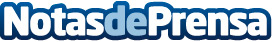 Innovación made in Spain: un sistema para prevenir infartos, un dron para mitigar incendios o tecnología contra el fraude de identidad, finalistas del Premio everis 2020 al emprendimientoSe anuncian hoy los 6 finalistas del Premio everis España en tres categorías: Tecnologías Industriales, Biotecnología y Salud y Economía Digital. El ganador recibirá 20.000€ y representará a nuestro país el próximo mes de noviembre en la gran final internacional del Premio everis, dotado con 60.000 eurosDatos de contacto:María Guijarro622836702Nota de prensa publicada en: https://www.notasdeprensa.es/innovacion-made-in-spain-un-sistema-para Categorias: Nacional Sociedad Emprendedores E-Commerce Ciberseguridad Sostenibilidad Premios Otras Industrias Innovación Tecnológica Biología http://www.notasdeprensa.es